У К Р А Ї Н АТеофіпольська районна радаХмельницької областісьоме скликанняПРОЕКТР І Ш Е Н Н Я____________ 2019 року №____- 24/2019Про виконання Програми запобігання особливо небезпечним інфекційним хворобам у Теофіпольському районі на 2017-2018 роки          Розглянувши подання першого заступника голови Теофіпольської районної державної адміністрації, керуючись пунктом 16 частини 1 статті 43 Закону України «Про місцеве самоврядування в Україні», районна радаВИРІШИЛА:1. Звіт про виконання Програми запобігання особливо небезпечним інфекційним хворобам у Теофіпольському районі на 2017-2018 роки взяти до відома (додатки 1, 2).2. Рішення районної ради від 17 серпня 2017 року №1-14/2017 «Про Програму запобігання особливо небезпечним інфекційним хворобам у Теофіпольському районі на 2017-2018 роки» зняти з контролю.Голова районної ради					            	            А.Петринюк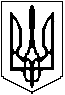 